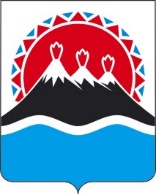 П О С Т А Н О В Л Е Н И ЕПРАВИТЕЛЬСТВАКАМЧАТСКОГО КРАЯг. Петропавловск-КамчатскийПРАВИТЕЛЬСТВО ПОСТАНОВЛЯЕТ:1.	Внести в постановление Правительства Камчатского края от 25.04.2019 № 186-П «О размерах краевого материнского (семейного) капитала» следующие изменения:1)	преамбулу изложить в следующей редакции:«В соответствии с Законом Камчатского края от 06.06.2011 № 615                            «О краевом материнском (семейном) капитале»ПРАВИТЕЛЬСТВО ПОСТАНОВЛЯЕТ:»;2)	постановляющую часть изложить в следующей редакции:«1. Установить следующие размеры краевого материнского (семейного) капитала:1) при рождении первого ребенка – 134 088,0 рублей;2) при рождении второго ребенка:а) в период с 01 января 2019 года по 31 декабря 2019 года -                                              145 164,55 рублей;б) в период с 01 января 2020 года - 191 829,55 рублей;3) при рождении (усыновлении) третьего ребенка – 159 565,0 рублей:4) при рождении (усыновлении) четвертого ребенка – 240 017,0 рублей;5) при рождении (усыновлении) пятого ребенка – 319 128,0 рублей;6) при рождении (усыновлении) шестого и последующего ребенка -                     399 579,0 рублей.2. В случае одновременного рождения (усыновления) двух и более детей краевой материнский (семейный) капитал предоставляется лицам, указанным в пунктах 1 и 3 части 1 статьи 4 Закона Камчатского края от 06.06.2011 № 615                   «О краевом материнском (семейном) капитале», на каждого рожденного (усыновленного) ребенка, начиная с третьего рожденного (усыновленного) ребенка, в размерах, установленных пунктами 3 - 6 части 1 настоящего постановления.3. В случае одновременного рождения двух и более детей краевой материнский (семейный) капитал предоставляется лицам, указанным в пунктах 2 и 2(1) части 1 статьи 4 Закона Камчатского края от 06.06.2011 № 615                                «О краевом материнском (семейном) капитале», на каждого рожденного ребенка в размерах, установленных частью 1 настоящего постановления.4. При увеличении (индексации) размеров краевого материнского (семейного) капитала его размеры подлежат округлению до целого рубля в сторону увеличения.5. Настоящее постановление вступает в силу через 10 дней после дня его официального опубликования и распространяется на правоотношения, возникающие с 1 июля 2019 года.».2. Настоящее постановление вступает в силу со дня его официального опубликования и распространяется на правоотношения, возникающие с 1 января 2022 года.[Дата регистрации]№[Номер документа]О внесении изменения в постановление Правительства Камчатского края от 25.04.2019                № 186-П «О размерах краевого материнского (семейного) капитала»Временно исполняющий обязанности Председателя Правительства – Первого вице-губернатора Камчатского края[горизонтальный штамп подписи 1]Е.А. Чекин